 Standardlastprofilverfahren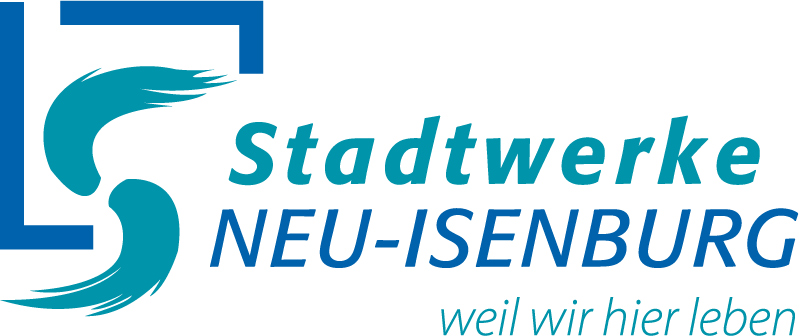 Der Netzbetreiber wendet ein synthetisches Standardlastprofilverfahren an.Der Netzbetreiber verwendet für die Abwicklung des Transportes an Letztverbraucher bis zu einer maximalen stündlichen Ausspeiseleistung von 500 Kilowattstunden/Stunde und bis zu einer maximalen jährlichen Entnahme von 1,5 Millionen Kilowattstunden vereinfachte Verfahren (Standardlastprofile).Informationen über das verwendete Standardlastprofilverfahren des Netzbetreibers, sowie die verfahrensspezifischen Parameter sind unter folgendem Link veröffentlicht:http://www.swni.de/de/Netzbetrieb/Gasnetz/Netzzugang-Entgelte/Netzzugang-Entgelte.html